ЧЕРКАСЬКА ОБЛАСНА РАДАГОЛОВАР О З П О Р Я Д Ж Е Н Н Я10.01.2020                                                                                         № 4-рПро внесення змін до Положенняпро умови і розміри оплати працікерівників підприємств спільноївласності територіальних громад сіл,селищ, міст Черкаської областіВідповідно до статті 55 Закону України «Про місцеве самоврядування
в Україні», підпункту 10 пункту 3 рішення обласної ради від 16.12.2016
№ 10-18/VIІ «Про управління суб’єктами та об’єктами спільної власності територіальних громад сіл, селищ, міст Черкаської області» (із змінами):1. Внести до Положення про умови і розміри оплати праці керівників підприємств спільної власності територіальних громад сіл, селищ, міст Черкаської області, затвердженого розпорядженням голови обласної ради
від 30.12.2016 № 380-р (далі – Положення), такі зміни:1) у пунктах 5, 7 слова «середньооблікова чисельність працівників
в еквіваленті повної зайнятості за рік» у вказаних відмінках замінити словами «середньооблікова чисельність працівників в еквіваленті повної зайнятості
за звітний період» у відповідних відмінках;2) доповнити Положення після пункту 8 новими пунктами 9, 10 такого змісту:«9. У разі, якщо за даними останньої річної, квартальної звітності фінансовим результатом діяльності підприємства спільної власності територіальних громад сіл, селищ, міст Черкаської області є збиток, розмір посадового окладу керівника такого підприємства не підвищується.Перегляд розміру посадового окладу керівника комунального підприємства відбувається після надання Черкаській обласній раді квартальної або річної фінансової звітності, у якій фінансовим результатом діяльності такого підприємства є прибуток.10. Зменшення чисельності працюючих на підприємстві спільної власності територіальних громад сіл, селищ, міст Черкаської області згідно
з наданою річною, квартальною звітністю до граничної кількості, зазначеної
в пункті 7 Положення, є підставою для перегляду коефіцієнту кратності
та приведення його у відповідність до середньооблікової чисельності працівників в еквіваленті повної зайнятості за звітний період.».У зв’язку з цим, пункти 9-27 Положення вважати відповідно
пунктами 11-29.2. Контроль за виконанням розпорядження покласти на першого заступника голови обласної ради ТАРАСЕНКА В.П. та управління майном виконавчого апарату обласної ради.Голова								А. ПІДГОРНИЙ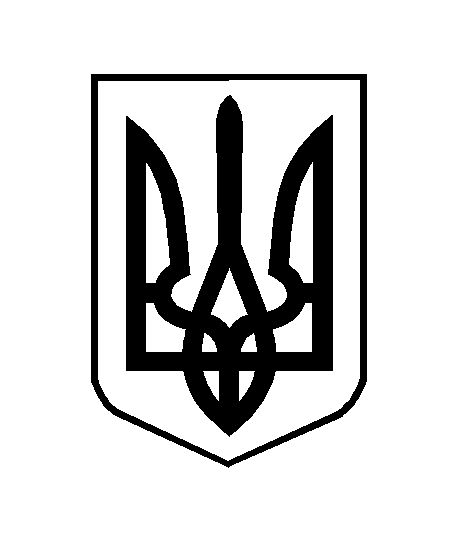 